Appendix A – Example of completing the self-evaluation using a RAG ratingAppendix B – Milton Keynes Council Supplementary Schools Standards Award assessment templateAppendix C – Useful websites for supplementary schools             ©    Milton Keynes Council 23 June 2020                               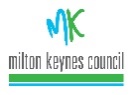 Welcome to the Milton Keynes Supplementary Schools’ Standards Framework (MKSSSF)This document is designed to support supplementary school leaders to ensure their school meets the standards which are widely recognised for a safe educational environment for an out of school setting in the United Kingdom. It sets out the minimum standards required by Milton Keynes’ local authority and allows the standards of individual supplementary schools to be recognised. This tool will support settings to progress to the Quality Mark endorsed by the National Resource Centre for Supplementary Schools (NRCSE).The standards framework overview evaluates five strands of schools’ provision using a common language for those evaluating the quality of provision in a school to help schools to check that they meet the local authority’s minimum standards. This document allows schools to see what is required of them to meet the five key strands. These are:Create a safe learning environmentTeaching and learningLeadership and management (Training and professional development)Links with mainstream schoolsEngagement with the wider community and parentsHow to use this document:Schools should self-evaluate against the success criteria to meet each strand using a red, amber or green (RAG) colour rating in each box:*Red = Limited evidence to show the standard is not being met*Amber = Some evidence to show the standard is being partially met*Green = Significant evidence to show the standard is being fully metThis can be used to identify strengths and areas for development. Identified actions can be written in the final column. There is also space to re-evaluate using the RAG rating. An example of how this may look when completed can be found in Appendix A. Supplementary schools can also be supported by guidance, advice and training from the Milton Keynes’ EMA Network (see contact details below). Milton Keynes Council Supplementary Schools Standards Award.If a supplementary school believes they have evidence to demonstrate that they meet all the standards (i.e. all strands are RAG rated green) they should apply for this award. School leaders should arrange a visit from a member of the EMA Network team and be prepared to share their evidence as part of this visit.For more information or to apply for the Milton Keynes Supplementary Schools Standards Award, please contact:Irem Syed on Irem.Syed@milton-keynes.gov.uk or 01908 254977.School nameHeadteacherAddressTelephone numberEmail addressWebsiteType of school (language/faith/academic/culture)Age rangeNumber of children on role (NOR)Context (briefly any additional information about the school that is important to know)Creating a safe inclusive learning environmentCreating a safe inclusive learning environmentCreating a safe inclusive learning environmentCreating a safe inclusive learning environmentCreating a safe inclusive learning environmentCreating a safe inclusive learning environmentStandardEvidence (Success criteria)Key question (KQ): How will we know if the standard is being met?Evidence (Success criteria)Key question (KQ): How will we know if the standard is being met?EvaluationKQ: Where is your school at in meeting the standard? (RAG)EvaluationKQ: Where is your school at in meeting the standard? (RAG)ActionKQ: What action will you undertake to move towards the standard being met? Additional comments/example for every success criteria met.StandardEvidence (Success criteria)Key question (KQ): How will we know if the standard is being met?Evidence (Success criteria)Key question (KQ): How will we know if the standard is being met?Evaluation date:Enter dateReview date:Enter dateActionKQ: What action will you undertake to move towards the standard being met? Additional comments/example for every success criteria met.RegistersAttendance registers are kept of all pupils, are fully completed and up to dateAttendance registers are kept of all pupils, are fully completed and up to dateHealth and SafetyFire drills are carried out termly and a record is kept of outcomes. Pupils know what to do when the fire alarm rings.Fire drills are carried out termly and a record is kept of outcomes. Pupils know what to do when the fire alarm rings.Health and SafetyRisk assessments are carried out and reviewed regularly with records kept. As a minimum there should be the following risk assessments: health and safety (annually), fire safety, site security and school trip risk assessments (every trip).Risk assessments are carried out and reviewed regularly with records kept. As a minimum there should be the following risk assessments: health and safety (annually), fire safety, site security and school trip risk assessments (every trip).SafeguardingThe school has a safeguarding and child protection policy which uses the most recent Keeping Children Safe in Education (KCSIE) as its’ base and is updated annuallyThe school has a safeguarding and child protection policy which uses the most recent Keeping Children Safe in Education (KCSIE) as its’ base and is updated annuallySafeguardingAt least one member of senior staff has overall responsibility for safeguarding, is the ‘Designated Safeguarding Lead’ (DSL), has undertaken DSL training and has read all of KCSIEAt least one member of senior staff has overall responsibility for safeguarding, is the ‘Designated Safeguarding Lead’ (DSL), has undertaken DSL training and has read all of KCSIESafeguardingAll staff hold current enhanced DBS certificatesAll staff hold current enhanced DBS certificatesSafeguardingAll staff have received up to date training (at least once a year) in safeguarding and have read at least Part 1 of the most recent KCSIE. A record of this is kept.All staff have received up to date training (at least once a year) in safeguarding and have read at least Part 1 of the most recent KCSIE. A record of this is kept.SafeguardingThere is a clear procedure in place for reporting concerns, e.g. flowchart. Staff follow the procedure. Records are kept in line with the policy and procedure.There is a clear procedure in place for reporting concerns, e.g. flowchart. Staff follow the procedure. Records are kept in line with the policy and procedure.Safer recruitmentThere is a clear, safe recruitment process as detailed in KCSIE, which includes advertising, selection and recruitment checksThere is a clear, safe recruitment process as detailed in KCSIE, which includes advertising, selection and recruitment checksSafer recruitmentRecruitment checks are carried out on all staff and there is a single central record detailing these checks as set out in KCSIE.Recruitment checks are carried out on all staff and there is a single central record detailing these checks as set out in KCSIE.Teaching and learningTeaching and learningTeaching and learningTeaching and learningTeaching and learningTeaching and learningStandardStandardEvidence (Success criteria)Key question (KQ): How will we know if the standard is being met?EvaluationKQ: Where is your school at in meeting the standard? (RAG)EvaluationKQ: Where is your school at in meeting the standard? (RAG)ActionKQ: What action will you undertake to move towards the standard being met?StandardStandardEvidence (Success criteria)Key question (KQ): How will we know if the standard is being met?Evaluation date:Review date:ActionKQ: What action will you undertake to move towards the standard being met?TeachingTeachingTeachers have appropriate knowledge and/or qualifications in their subject area evidenced through, e.g.  a certificateTeachingTeachingPlanning, pupils’ work and lesson observations show that: teachers differentiate learning to match activities to children’s interests and abilities An appropriate variety of resources and strategies are used in teachingPupils with SEND are included in learning wellCurriculumCurriculumA member of staff has overall responsibility for teaching and learning, curriculum and assessmentCurriculumCurriculumThe curriculum is planned and designed appropriately to meet the different needs of the pupils including those with SENDCurriculumCurriculumSchemes of work have been developed and are up to date across the whole curriculumCurriculumCurriculumPupils know what they are learning and why, and have high expectationsCurriculumCurriculumAttempts are made to link the supplementary school’s curriculum to the mainstream schools’ curriculum in order to support the teaching of the National CurriculumAssessmentAssessmentThere are up to date records of pupils’ learning needs, progress and performance - both formative (ongoing while learning e.g. lesson feedback) and summative (e.g. end of unit test)AssessmentAssessmentPupils know how well they are achieving and what they need to do to improve furtherRelationshipsRelationshipsThere is a code of conduct for the whole school communityRelationshipsRelationshipsClass rules are clear, relevant, sensible and are in place so that pupils behave well, there are positive relationships and routines are evidentLeadership and Management, Training and Professional DevelopmentLeadership and Management, Training and Professional DevelopmentLeadership and Management, Training and Professional DevelopmentLeadership and Management, Training and Professional DevelopmentLeadership and Management, Training and Professional DevelopmentLeadership and Management, Training and Professional DevelopmentLeadership and Management, Training and Professional DevelopmentLeadership and Management, Training and Professional DevelopmentStandardStandardEvidence (Success criteria)Key question (KQ): How will we know if the standard is being met?EvaluationKQ: Where is your school at in meeting the standard? (RAG)EvaluationKQ: Where is your school at in meeting the standard? (RAG)EvaluationKQ: Where is your school at in meeting the standard? (RAG)EvaluationKQ: Where is your school at in meeting the standard? (RAG)ActionKQ: What action will you undertake to move towards the standard being met?StandardStandardEvidence (Success criteria)Key question (KQ): How will we know if the standard is being met?Evaluation date:Evaluation date:Review date:Review date:ActionKQ: What action will you undertake to move towards the standard being met?LeadershipLeadershipLeaders of the school have appropriate experience and skills, evidenced through qualifications and/or referencesLeadershipLeadershipLeaders of the school ensure that all staff are aware of their roles and responsibilities through sharing the role profile and/or inductionLeadershipLeadershipThere are members of staff responsible for key areas including safeguarding, SEND, teaching and learning, health and safety, and each area of the curriculumLeadershipLeadershipThere are key policies (updated annually) in place including: induction, health and safety, safeguarding and child protection, safer recruitment, SEND, staff code of conduct, behaviour and homework, e-learning, off-site visits, finance, volunteeringCareer Professional Development (CPD)Career Professional Development (CPD)Staff have attended appropriate Milton Keynes Council informal and formal training, including school leadership training by staff in senior rolesCareer Professional Development (CPD)Career Professional Development (CPD)A staff training log (and certificates where appropriate) evidences that staff receive up to date training and guidance on: induction, safeguarding, safer recruitment, supporting pupils with Special Educational Needs and Disabilities (SEND)Career Professional Development (CPD)Career Professional Development (CPD)A staff training log (and certificates where appropriate) evidences that staff can access and take up a range of training opportunitiesInductionInductionThere is a clear induction policy and process in place. Induction includes safeguarding (see strand 1), reading Part 1 of KCSIE, reading the staff code of conduct, the behaviour policy and the safeguarding and child protection policyLinks with mainstream schoolsLinks with mainstream schoolsLinks with mainstream schoolsLinks with mainstream schoolsLinks with mainstream schoolsLinks with mainstream schoolsLinks with mainstream schoolsLinks with mainstream schoolsStandardEvidence (Success criteria)Key question (KQ): How will we know if the standard is being met?Evidence (Success criteria)Key question (KQ): How will we know if the standard is being met?EvaluationKQ: Where is your school at in meeting the standard? (RAG)EvaluationKQ: Where is your school at in meeting the standard? (RAG)EvaluationKQ: Where is your school at in meeting the standard? (RAG)ActionKQ: What action will you undertake to move towards the standard being met?ActionKQ: What action will you undertake to move towards the standard being met?StandardEvidence (Success criteria)Key question (KQ): How will we know if the standard is being met?Evidence (Success criteria)Key question (KQ): How will we know if the standard is being met?Evaluation date:Review date:Review date:ActionKQ: What action will you undertake to move towards the standard being met?ActionKQ: What action will you undertake to move towards the standard being met?LinksThere is a regular working relationship with at least one mainstream school that pupils attend to explore closer ways of working evidenced by:There is a regular working relationship with at least one mainstream school that pupils attend to explore closer ways of working evidenced by:LinksSenior leaders making contact with senior leaders from mainstream schools, informing them of the supplementary school’s curriculum, hours pupils are expected to attend and homework expectations. Evidence should be kept of the sharing of this information.Senior leaders making contact with senior leaders from mainstream schools, informing them of the supplementary school’s curriculum, hours pupils are expected to attend and homework expectations. Evidence should be kept of the sharing of this information.LinksRecorded attempts to link more closely with mainstream schools, such as: opportunities to celebrate pupils’ achievements, use of mainstream school planners to record homework, sharing pupil progress and key information, or liaising with the family on behalf of the schoolRecorded attempts to link more closely with mainstream schools, such as: opportunities to celebrate pupils’ achievements, use of mainstream school planners to record homework, sharing pupil progress and key information, or liaising with the family on behalf of the schoolLinksPupil records including information about the local school they attendPupil records including information about the local school they attendLinksContact being made by a senior leader with a mainstream school’s Parent Ambassadors or home school liaison leadContact being made by a senior leader with a mainstream school’s Parent Ambassadors or home school liaison leadHomeworkThe supplementary school’s homework policy is in line with local school’s homework policies, ensuring pupils are not overloaded. Pupils state that they are not burdened with too much homework.The supplementary school’s homework policy is in line with local school’s homework policies, ensuring pupils are not overloaded. Pupils state that they are not burdened with too much homework.PoliciesAppropriate policies are linked to a mainstream school’s policies including safeguarding, whistleblowing,SEND and homeworkAppropriate policies are linked to a mainstream school’s policies including safeguarding, whistleblowing,SEND and homeworkEngagement with the wider community and parentsEngagement with the wider community and parentsEngagement with the wider community and parentsEngagement with the wider community and parentsEngagement with the wider community and parentsStandardEvidence (Success criteria)Key question (KQ): How will we know if the standard is being met?EvaluationKQ: Where is your school at in meeting the standard? (RAG)EvaluationKQ: Where is your school at in meeting the standard? (RAG)ActionKQ: What action will you undertake to move towards the standard being met?StandardEvidence (Success criteria)Key question (KQ): How will we know if the standard is being met?Evaluation date:Review date:ActionKQ: What action will you undertake to move towards the standard being met?ParentsParents have access to relevant information about their child upon request. Do the parents know the protocol for making a compliant. ParentsParents are regularly informed of their child’s learning and progress either through face to face meeting(s) (termly) or through a written report (annual)ParentsRegular (termly) newsletters or updates (e.g. emails/website) keep parents informed of changes and updates. Schools also share how feedback from parents has been implemented.PupilsPupils, including those with SEND have opportunities to meet or visit other young people from different communities and speak of the value of doing thisPartnershipThere is a partnership with at least one other different organisation e.g. the local supplementary schools’ forumEventsEvents that bring together pupils, parents and the wider community are held, with at least one per year. An evaluation of how effective they are has been carried out (numbers attended and views of attendees)FinanceFinancial information is shared with key stakeholders through an annual financial written report. This report includes how the school have plans to ensure future funding.FinanceFundraising strategies are put in place to support the continuing work of the school5. Engagement with the wider community and parents5. Engagement with the wider community and parents5. Engagement with the wider community and parents5. Engagement with the wider community and parents5. Engagement with the wider community and parentsStandardEvidence (Success criteria)Key question (KQ): How will we know if the standard is being met?EvaluationKQ: Where is your school at in meeting the standard? (RAG)EvaluationKQ: Where is your school at in meeting the standard? (RAG)ActionKQ: What action will you undertake to move towards the standard being met? Additional comments/example for every success criteria met.StandardEvidence (Success criteria)Key question (KQ): How will we know if the standard is being met?Evaluation dateReview date:ActionKQ: What action will you undertake to move towards the standard being met? Additional comments/example for every success criteria met.ParentsParents have access to relevant information about their child upon request11.01.2111.01.22Teachers provide regular verbal feedback to the parents. ParentsParents are regularly informed of their child’s learning and progress either through face to face meeting(s) (termly) or through a written report (annual)11.01.2111.01.22We hold termly consultations ParentsRegular (termly) newsletters or updates (e.g. emails/website) keep parents informed of changes and updates. They also share how feedback from parents has been implemented.11.01.2111.01.22Here’s the link to our latest newsletter on our website ……PupilsPupils, including those with SEND have opportunities to meet or visit other young people from different communities and speak of the value of doing this11.01.2111.01.22Pupils have opportunities. Senior leader to record number/which pupils and their engagementPartnershipThere is a partnership with at least one other different organisation e.g. the supplementary schools’ forum11.01.2111.01.22Senior leader to contact Irem to help with making a link with another organisationEventsEvents that bring together pupils, parents and the wider community are held with at least one per year. An evaluation of how effective they have been has been carried out (numbers attended and views of attendees)11.01.2111.01.22Events held 3 times a year. Senior leaders need to evaluate how effective an event was, with numbers and views of attendees FinanceFinancial information is shared with key stakeholders through an annual financial written report. This report includes how the school have plans to ensure future funding.11.01.2111.01.22We discuss our finances with e all stakeholders FinanceFundraising strategies are put in place to support the continuing work of the school11.01.2111.01.22StrandStandardHave all parts of this strand been met? YES/NOIf NO, what action does the supplementary school need to take to meet this strand? Please add a comment.Creating a safe inclusive learning environmentRegistersCreating a safe inclusive learning environmentHealth and SafetyCreating a safe inclusive learning environmentSafeguardingCreating a safe inclusive learning environmentSafer recruitmentTeaching and learningTeachingTeaching and learningCurriculumTeaching and learningAssessmentTeaching and learningRelationshipsLeadership and Management, Training and Professional DevelopmentLeadershipLeadership and Management, Training and Professional DevelopmentCareer Professional Development (CPD)Leadership and Management, Training and Professional DevelopmentInductionLinks with mainstream schoolsLinksLinks with mainstream schoolsHomeworkLinks with mainstream schoolsPoliciesEngagement with the wider community and parentsParentsEngagement with the wider community and parentsPupilsEngagement with the wider community and parentsPartnershipEngagement with the wider community and parentsEventsEngagement with the wider community and parentsFinanceOverall evaluative comment:Signed:                                                          Name:                                                                Role:                                                                            Date:Safeguarding support and Disclosure Barring Service Safeguarding support and Disclosure Barring Service Milton Keynes Professional Development Centre (MKPDC) http://www.mkpdc.org.uk/Online traded service and training booking system. It allows users to book onto training courses directly, receive confirmation and reminders of bookings, access training resources, provide feedback on the training and maintain a personal training record.MK Together https://www.mktogether.co.uk/Allows for quick and easy access to the local Levels of Needs document, screening tools (FGM and CE) and referral forms to Milton Keynes Multi Agency Safeguarding Hub (MASH)The National Society for the Prevention of Cruelty to Children (NSPCC) https://www.nspcc.org.uk/A charity campaigning and working in child protection in the United Kingdom. There is a wealth of information on guidance for safeguarding that are free to download. Disclosure Barring Service https://www.gov.uk/disclosure-barring-service-check/overviewCheck someone's criminal record as an employerMilton Keynes Play Association http://www.mkpa.co.uk/about-us/disclosure-barring-service-dbs-checks/Local DBS check providerKeeping children safe in education (KCSIE) https://www.gov.uk/government/publications/keeping-children-safe-in-education--2Statutory guidance for schools and colleges on safeguarding children and safer recruitment.Educational supportEducational supportThe Ethnic Minority Achievement Network team (EMA Network) http://www.milton-keynes.gov.uk/schools-and-lifelong-learning/ethnic-minority-Achievement/support-for-schoolsSupports schools, settings and communities in raising the aspirations and attainment of Black and Minority Ethnic (BME) children and young people in Milton Keynes. In this section you will find resources, links, training information and latest news and developments.The local offerhttps://www.milton-keynes.gov.uk/schools-and-lifelong-learning/send-local-offerMilton Keynes' vision for children and young people with special educational needs and disability (SEND)  is the same as for all children and young people - that they achieve their full potential in early years, at school, at college, at home and out and about in the community to enable them to lead happy and fulfilled lives within a safe environment and where they have choice and control. There is advice, guidance and resources available to support learners that have SEND. The Department for Education’s statutory guidance publications for schools and local authorities.https://www.gov.uk/government/collections/statutory-guidance-schoolsSchools: collection of statutory guidance British EAL Councilhttps://eal.britishcouncil.org/Teaching resources for learners who speak English as an additional language (EAL) and for ideas for the classroomTimes Educational Supplement (TES)https://www.tes.co.uk/teaching-resources/Adaptable teaching resources for early years, primary, secondary and special educational needs  Primary Resourceshttp://www.primaryresources.co.uk/Free lesson plans, activity ideas and
resources for primary teachers.Twinklhttp://www.twinkl.co.uk/resourcesInstant access to inspirational lesson plans, schemes of work, assessment, interactive activities, resource packs, PowerPoints, teaching ideas. Membership is required.Other support Other support Milton Keynes Play Association (MKPA) http://www.mkpa.co.uk/Deliver a wide variety of training and development opportunities which are open to all people especially those working with children and young people.The National Resource Centre for Supplementary Education (NRCSE) https://www.supplementaryeducation.org.uk/National strategic and support organisation for community-led supplementary schools and the wider supplementary education sector across England.